Учитель математикиМБОУ Евдокимовской СОШурок в 11  классе  Тема урока:«Статистика и теория вероятности»Подготовила: учитель математики Зайцева Л.В.Главной задачей современной школы является воспитание, социально-педагогическая поддержка становления и развития высоконравственного, ответственного, творческого, инициативного, компетентного, конкурентоспособного гражданина России. Сегодняшнее информационное общество запрашивает человека обучаемого, способного учиться самостоятельно и многократно переучиваться в течение всей жизни, готового к самостоятельным действиям и принятию решений.Новая школа определяет цель обучения как формирование умения учиться; от стихийной учебной деятельности ученика к ее целенаправленной организации; от ориентации на учебно-предметное содержание школьных предметов к пониманию учебного процесса как смыслового (процесса смыслообразования и смыслопорождения); от индивидуальной формы усвоения знаний к признанию ведущей роли учебного сотрудничества. Именно поэтому во главу угла процесса обучения по ФГОС ООО второго поколения ставится формирование универсальных учебных действий (УУД).Универсальные учебные действия обеспечивают этапы усвоения учебного содержания и формирование психологических способностей учащегося. В широком смысле УУД означают саморазвитие и самосовершенствование путем сознательного и активного усвоения нового социального опыта.Школьник сам бы прекрасно подготовился к ЕГЭ, если бы он мог обладать умением самостоятельно организовывать свою учебную деятельность. Для того, чтобы это произошло, у него должны быть сформированы регулятивные УУД: школьник должен уметь правильно поставить перед собой задачу, адекватно оценить уровень своих знаний и умений, найти более простой способ решения задачи и т.д. Сейчас любую нужную информацию можно взять из Интернета, необязательно зазубривать и держать в памяти какую-то информацию (тем более со временем она все равно забывается). Главное сегодня – это уметь пользоваться этими сведениями, самостоятельно добывать нужные знания. Функции регулятивных УУД – организация учащимися своей учебной деятельности. Чему же может научиться школьник, овладевая УУД? Это такие понятия, как:прогнозирование – предвосхищение результата и уровня усвоения, его временных характеристик;контроль в форме сличения способа действия и его результата с заданным эталоном с целью обнаружения отклонений и отличий от эталона;коррекция – внесение необходимых дополнений и корректив в план и способ действия в случае расхождения эталона, реального действия и его продукта;оценка – выделение и осознание учащимся того, что уже усвоено и что еще подлежит усвоению, осознание качества и уровня усвоения;волевая саморегуляция как способность к мобилизации сил и энергии;способность к волевому усилию – к выбору в ситуации мотивационного конфликта и к преодолению препятствий.Ребенок усваивает какой-либо материал в форме учебной деятельности, когда у него есть внутренняя потребность и мотивация такого усвоения. Ведь мыслить человек начинает тогда, когда у него появляется потребность что-либо понять. И начинается мышление с проблемы или вопроса, удивления или недоумения. Проблемная ситуация создается с учетом реальных противоречий, значимых для детей. Только в этом случае она является мощным источником мотивации их познавательной деятельности, активизирует и направляет их мышление. Значит, прежде всего, на начальном этапе урока необходимо создавать условия для формирования у учащихся положительной мотивации, чтобы ученик понял, что он знает и чего не знает, и, самое главное, захотел это узнать.Мы на уроках должны научить учащихся самих ставить цель, составлять план для достижения этой цели. Исходя из цели и плана, ученики должны предположить, каких результатов они могут достигнуть, определять и формулировать цель деятельности, составлять план действий по решению проблемы (задачи).Выпускник получит возможность научиться:-самостоятельно ставить новые учебные цели и задачи;-построению жизненных планов во временной перспективе;-при планировании достижения целей самостоятельно и адекватно учитывать условия и средства их достижения;-выделять альтернативные способы достижения цели и выбирать наиболее эффективный способ;-основам саморегуляции в учебной и познавательной деятельности в форме осознанного управления своим поведением и деятельностью, направленной на достижение поставленных целей;-осуществлять познавательную рефлексию в отношении действий по решению учебных и познавательных задач;-адекватно оценивать объективную трудность как меру фактического или предполагаемого расхода ресурсов на решение задачи;-адекватно оценивать свои возможности достижения цели определенной сложности в различных сферах самостоятельной деятельности;-основам саморегуляции эмоциональных состояний;-прилагать волевые усилия и преодолевать трудности и препятствия на пути достижения целей.Однажды мне ученик сказал на уроке: "Мне тогда все понятно, когда интересно”. Значит ребенку должно быть интересно на уроке. Надо иметь в виду, что "интерес” (по И. Герберту) – это синоним учебной мотивации. Если рассматривать все обучение в виде цепочки: "хочу – могу – выполняю с интересом – личностно – значимо каждому” (Якиманская И.С.), то мы опять видим, что интерес стоит в центре этого построения. Так как же сформировать его у ребенка? Через самостоятельность и активность, через поисковую деятельность на уроке и дома, создание проблемной ситуации, разнообразие методов обучения, через новизну материала, эмоциональную окраску урока.Приёмы, используемые на моём открытом уроке:-создание проблемной ситуации (домашнее задание перед уроком)- апелляция к жизненному опыту детей ( при выполнении домашнего задания учащимся самостоятельно нужно было, опираясь на свой жизненный опыт решить, какие социологические опросы они будут проводить с учителями ,советовались с одноклассниками и со мной, как лучше сформулировать свои мысли, как оформить задачи и т. д.)- проверка знаний учащихся- создание презентацийВиды универсальных учебных действий ,формируемых на урокеНа этапе подготовки к уроку:-личностные: умение ориентироваться в социальных ролях и межличностных отношениях (при опросе учителей для составления своих задач)-регулятивные : целеполагание и планирование своей деятельности (при составлении статистических и вероятностных задач, при подготовке презентаций каждым учащимся класса)-познавательные:• самостоятельное выделение и формулирование познавательной цели своей презентации;• поиск и выделение необходимой информации, в том числе решение задач ( в своих презентациях ) с использованием общедоступных инструментов ИКТ и источников информации;• структурирование знаний (в презентациях);• самостоятельное создание алгоритмов деятельности при решении проблем творческого и поискового характера (при составлении задач и презентаций)• моделирование (обработка большого объёма теоретических знаний по данной теме и представление их в виде презентаций)• построение логической цепочки рассуждений (при составлении презентации)- коммуникативные:• постановка вопросов — инициативное сотрудничество в поиске и сборе информации;1.Мобилизующий этап:-регулятивные:• целеполагание как постановка учебной задачи урока;• планирование урока;-коммуникативные:• планирование учебного сотрудничества с учителем и сверстниками — определение цели, функций участников (класс разбит на группы, выбраны командиры групп, роли распределены)2.Обобщение и систематизация знаний:-личностные:• смыслообразование, т. е. установление обучающимися связи между целью учебной деятельности и её мотивом• нравственно-этическая ориентация, в том числе и оценивание усваиваемого содержания•умение работать в группах-регулятивные:• саморегуляция как способность к мобилизации сил и энергии, к волевому усилию-познавательные:• структурирование знаний;• осознанное и произвольное построение речевого высказывания в устной и письменной форме;• смысловое чтение как осмысление цели чтения и выбор вида чтения в зависимости от цели; извлечение необходимой информации из прослушанных текстов-коммуникативные:владение монологической речью в соответствии с грамматическими и синтаксическими нормами родного языка,3.Контроль и самоконтроль:-регулятивные:• контроль в форме сличения способа действия и его результата с заданным эталоном• коррекция-познавательные:• выбор наиболее эффективных способов решения задач в зависимости от конкретных условий;извлечение необходимой информации из прослушанных презентаций• анализ и синтез-коммуникативные:• разрешение конфликтов — выявление, идентификация проблемы, поиск и оценка альтернативных способов разрешения конфликта, принятие решения и его реализация;• управление поведением партнёра — контроль, коррекция, оценка его действий;• умение с достаточной полнотой и точностью выражать свои мысли4.Итог урока. Рефлексия:-личностные:•способность к самооценке• смыслообразование, т. е. установление обучающимися связи между целью учебной деятельности и её мотивом, другими словами, между результатом учения и тем, что побуждает к деятельности, ради чего она осуществляется• нравственно-этическая ориентация, в том числе и оценивание усваиваемого содержания-регулятивные:• умение проговаривать последовательность действий на уроке•умение оценивать правильность выполнения действия на уровне адекватной оценки.• оценка — выделение и осознание обучающимся того, что уже усвоено и что ещё нужно усвоить, осознание качества и уровня усвоения; оценка результатов работы;-коммуникативные:•умение делать комплименты друг другуКонспект урока математики в 11 классеТема урока »<<Статистика>>. <<Теория вероятности>>»Тип урока : обобщение и <<систематизация знаний>><< Цели >> по содержанию :Образовательные: <<обобщение знаний>> по теме, подготовка учащихся к <<ЕГЭ>> по математикеРазвивающие: развитие математически грамотной речи, алгоритмической культуры, критического мышления, навыков самостоятельной и групповой деятельностиВоспитательные : воспитание познавательной активности, чувства ответственности, культуры общенияПодготовка к уроку:*за неделю до урока учащимся было предложено домашнее задание – подготовить презентацию по одной из трех тем ( можно одну презентацию на двоих): «Статистика в школе»,«Теория вероятности», «Задачи по теории вероятности в ЕГЭ»*из каждой группы презентаций были выбраны по одной лучшей*учащимся лучших презентаций было сообщено о том, что они будут выступать со своими презентациями на открытом уроке*класс был разбит на 4 группы по 6 человек, две группы-«Статистика», две другие -«Теория вероятности»*<<домашнее задание>> к уроку- каждой группе составить по одной - две задачи, предварительно проведя опрос учителей, которые будут присутствовать на открытом уроке (список учителей был известен заранее)Ход урока:1.Мобилизующий этап, целеполагание.Становится очевидной универсальность вероятностно-статистических законов. Современные физика, биология, социология, лингвинистика развиваются на вероятностно-статистической базе. Каждый из нас в своей жизни ежедневно сталкивается с вероятностными ситуациями. На уроках мы рассматривали простейшие ситуации и решали несложные <<задачи>> из двух больших разделов математики-«Статистика» и «Теория вероятности». Сегодня у нас обобщающий урок по теме. Поставим перед собой цели урока.Ученики предложили следующие цели:- повторить теорию данной темы-вспомнить алгоритмы-подготовиться к ЕГЭ по математике (задачи В10)Я предлагаю такой план урока:1.Презентации учащихся «Статистика в школе» и «Теория вероятности» (находятся в прикрепленном файле)2.Представление каждой группой своего домашнего задания к уроку3.<<Презентация>> « Теория вероятности в ЕГЭ по математике»4.Решение задачУчащиеся согласились с этим планом урока.2.Обобщение и систематизация знаний.Ученица 11 класса Короткова Екатерина представила вниманиюкласса свою презентацию на тему «Статистика в школе», затем Дрожачих Егор- на тему «Теория вероятности в школе». После слайда №16 Егор просит учащихся групп решить эту задачу другим способом, считая ,что событие А- аккумулятор неисправен. Слайдом №17 учащиеся проверили своё решение.Каждая группа представила вниманию класса свою задачу и её решение; у групп статистов были составлены такие задачи:1 группа: Какой педагогический стаж у учителей, присутствующих на нашем открытом уроке?Решение: (до урока все заготовки были оформлены на классных досках): одна из учащихся группы прокомментировала задачу у доскиСгруппированный ряд данных- 5,21,24,36,36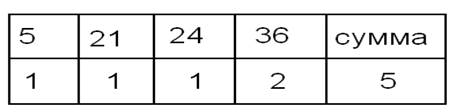 Объём измерения: 5Размах измерения: 31 (36-5)Мода измерения: 36Среднее арифметическое: (5*2+21*1+24*1+36*2):5=24,4Медиана измерения: 24Гистограмма распределения: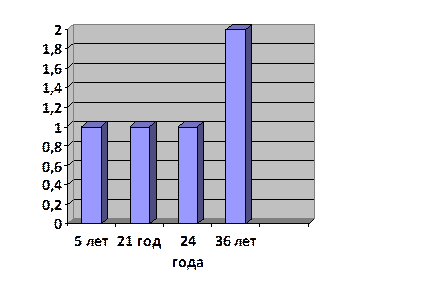 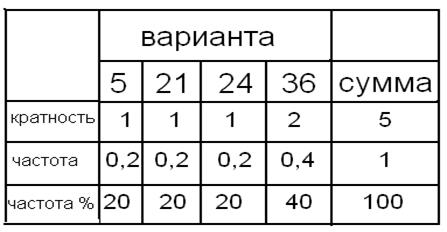 Учащиеся этой группы сделали вывод: средний педагогический стаж учителей 24 года, поэтому все присутствующие учителя имеют большой опыт и готовят умных учеников.2 группа: Сколько выпусков учащихся у присутствующих педагогов было за всю трудовую деятельность?Решение задачи было аналогично оформлено на доске и прокомментировано одним из учащихся группы.Группы по решению вероятностных задач представили следующие задачи:3 группа: К нам на <<открытый урок>> пришли два учителя математики, один- химии, один- информатики и один учитель младших классов. а)Какова вероятность того, что при обсуждении урока первым возьмет слово учитель математики? б) Какова вероятность того, что третьим выступит учитель химии?Решение: а)<<событие>> А-первым возьмет слово учитель математики,N=5, т.к. всего 5 учителей, N (А)=2,т.к. 2 учителя математики, поэтому вероятность наступления данного события P(А)=2/5=0,4б) событие А-третьим выступит учитель химии,N=5,N (A)=1,P(A)=1/5=0,24группа: Из присутствующих учителей двое имеют голубые глаза, один- карие, двое- серые глаза. а) Какова вероятность того, что пятым вошел в класс учитель с серыми глазами? б) Найти вероятность того, что у одного из учителей зелёные глаза?Решение: а) событие А- пятым вошел учитель с серыми глазами, N=5.N(A)=2.т.е. благоприятствующих исходов-2,т.к. учителей с серыми глазами двое, поэтому вероятность данного события P(A)=2/5=0.4 б)вероятность равна 0,т.к. учителей с зелеными глазами не было.3.Контроль и самоконтроль .Выступала со своей презентацией Попова Е. До урока ей было предложено не останавливаться на теории, поэтому она сразу начала презентацию со слайда №7.Задачи на слайдах №7,8 она предложила учащимся решить самостоятельно, т. к. похожие рассматривались в презентации Егора. В режиме »Показ слайдов» была проведена проверка решения. Задачу на слайде №9 Катя объяснила и задала вопросы: Какова вероятность того, что прыгун из Парагвая выступит десятым? (ответ:0,36), двадцать шестым? (ответ:0).Задача на слайде №11 учащиеся решали самостоятельно с последующей проверкой. Следующую задачу со слайда №12 Катя объяснила и задала вопросы: Какова вероятность того, что доклад профессора М будет запланирован на четвёртый день?(0,16).НА первый день? (17/75) На шестой день?(0). Две последние задачи не рассматривали из-за недостатка времени. Екатерина сделала вывод: все основные типы вероятностных задач из сборника по подготовке к ЕГЭ были рассмотрены.4.Итог урока. Рефлексия.Ученики сделали вывод, что все поставленные цели были достигнуты. Я добавила: «Будем считать, что мы провели обобщение теории данной темы, а решение задач продолжится при подготовке к экзамену». Рефлексия была проведена на эмоциональном уровне (Метод неоконченных предложений): я кидала мячик ученику с началом предложения, например, сегодня на уроке…( я узнала….,мне понравилось…,я понял…,работать в группе было…, и т. д. ), ученик должен продолжить предложение и кинуть мяч обратно.5.Домашнее задание: в сборнике по подготовке к ЕГЭ под редакцией А.Л.Семеновой и И.В.Ященко «ЕГЭ 3000 задач» выбрать и решить 5 разных типов вероятностных задач из раздела В10.